대한정형외과 스포츠의학회The  Korean  Orthopaedic  Society  for  Sports  Medicine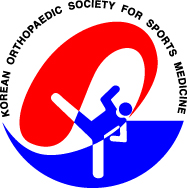 문서번호 : 2024-13수    신 : 대한정형외과 스포츠의학회 회원 각 수련병원 정형외과 주임교수, 과장 및 의국장제    목 : 2024년도 KOSSM-JSOA traveling fellow 모집발 신 일 : 2023년 12월 21일 목요일대한정형외과 스포츠의학회(KOSSM)에서는 2024년도 KOSSM-JSOA (Japan Sports Orthopaedic Association) traveling fellow traveling fellowship 연수에 2명을 2024년 01월 31일까지 공개 모집하오니, 참여를 원하는 회원께서는 아래의 내용을 참고하시어 신청하시기 바랍니다. 2024년 08월 31일부터 09월 14일까지 총 2주간 일본의 주요 정형외과 스포츠의학 관련기관에서 연수 및 발표하게 됩니다. I. 지원 자격: 아래의 자격 조건을 우선 순위로 함1) 대한정형외과 스포츠의학회(KOSSM) 정회원 가입 3년 이상.2) 대한정형외과 스포츠의학회에 공헌한 실적(AOSM 논문 게재, 학술대회 구연 발표, 임원 활동 등)이 있는 자 3) KOSSM-JSOA traveling fellowship 연수 기간 중 국제교육프로그램(외래, 수술,학회 등)에 참여 및 발표가 가능한 자 II. 혜택 및 학회 지원 사항KOSSM-JSOA traveling fellowship 연수 시 항공료, 교통비 및 체류 기간(2주) 숙박비연수 기간 중 ‘2024 JSOA – KOSSM Combined Meeting : September 14(Sat.), Okuma Auditorium’ 등록 및 발표 2025년도 JSOA traveling fellow의 한국 연수 시 Host 자격   KOSSM-JSOA traveling fellowship 연수 후 KOSSM-JSOA alumni member자격III.  신청 서류 신청마감: 2024년 01월 31일(수) 1) KOSSM-JSOA traveling fellowship 지원 신청서 및 서약서 (학회 제공 양식)2) 본인의 영문 이력서 (대한정형외과 스포츠의학회 논문 게재, 구연 및 포스터 발표 실적 포함)3) KOSSM-JSOA traveling fellowship 기간에 2주 동안 연수를 보낼 수 있다는 소속 병원 주임교수 또는 진료과장의 추천서 IV. 연수 후 의무 사항연수 후 3년간 대한정형외과 스포츠의학회 학술대회에 매년 참석 및 발표 의무 본 학회의 학술지(AOSM) 에 2년 내 논문 게재 의무JSOA travelling fellow의 한국 연수 시 국제교육프로그램에 참여 의무V. 서류 제출 신청마감: 2024년 01월 31일(수)1) 신청서/서약서(별첨 1, 2), 영문 이력서(자유 양식), 추천서(자유 양식)를 이메일(office@kossm.or.kr) 또는 우편(61453 광주광역시 동구 필문대로 365 조선대병원 정형외과(의성관 5층 5116호) 대한정형외과 스포츠의학회 사무국)으로 수시 접수2) 신청된 서류는 반환하지 않으며, KOSSM-JSOA traveling fellow로 선발된 분은 추후 선발 기간(2024년 3월경)에 개별 통보함	3) 선발 이후 부적격 사유가 발생하면 취소될 수 있음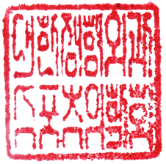 대한정형외과 스포츠의학회 회장 이근배 국제위원회 위원장 지종훈문의: 대한정형외과 스포츠의학회 사무국. Tel : 82-62-220-3147, Fax : 82-62-226-3379, E-mail : office@kossm.or.kr총무 : 김동휘 / 비서 : 박효희 010-4329-3147(별첨 1)  2024년도 KOSSM-JSOA traveling fellow 지원 신청서성 명 : 	생년월일 : 	근무처 : 주 소 : (직장) (자택)E-mail : 전화 : (직장) (자택)핸드폰 : 의사면허증 번호 : 전문의 자격증 번호 : 졸업 대학 : 	  수련병원 : 전공의 (              )병원전임의 (               )병원관심분야 : 20      년     월     일신청자 :                     (인) (별첨 2)             서약서상기 본인은 대한정형외과 스포츠의학회의 KOSSM-JSOA traveling fellow의 지원 자격과 선발 기준을 준수합니다. 선발기준의 의무 규정에 동의하며 이에 대하여 성실한 수행을 약속합니다. 또한 부적격 사유 발생 시 선발이 취소될 수 있음도 인지하였습니다. 향후 대한정형외과 스포츠의학회의 발전을 위하여 학회 행사에 적극적으로 참여하고, 회원간 친목을 돈독히 하는데 최선을 다할 것을 서약합니다. 20        년       월      일신청자 :                  (인)* 신청서, 서약서 외 추가 첨부 제출 서류1. 본인의 국문 및 영문 이력서- 국내 및 국외 정형외과 및 스포츠의학 관련 논문 및 구연, 포스터, 학회활동, 실적 등 포함- 대한정형외과 스포츠의학회 논문 게재, 구연 및 포스터 발표 실적 포함2. 소속 병원 주임교수(주임과장)의 추천서 - 선발 시 KOSSM-JSOA traveling fellowship 2주간 연수를 보낼 수 있다는 내용 포함.- 도장 및 사인 포함